Об утверждении проекта планировкии проекта межевания территории, расположенной в границах Мамадышского муниципального районаРеспублики Татарстан, для реконструкцииавтодороги «Мамадыш-Кукмор»-Кляуш-Комаровка»на территории Мамадышского муниципального района Республики  ТатарстанВо исполнение постановления Исполнительного комитета Мамадышского муниципального района Республики Татарстан от 19.07.2016 г. № 856, в соответствии со статьями 41-43, 45, 46 Градостроительного кодекса Российской Федерации, статьями 14, 15 Федерального закона от 16 октября 2003 года №131-ФЗ «Об общих принципах организации местного самоуправления в Российской Федерации», ст. 44 Устава Мамадышского муниципального района, Исполнительный комитет Мамадышского муниципального района Республики Татарстан   п о с т а н о в л я е т:	1. Утвердить проект планировки и проект межевания территории, расположенной в границах Мамадышского муниципального района Республики Татарстан, для реконструкции автодороги «Мамадыш-Кукмор»-Кляуш-Комаровка» на территории Мамадышского муниципального района Республики  Татарстан.	2. Настоящее постановление разместить на официальном сайте Мамадышского муниципального района Республики  Татарстан и опубликовать на портале правовой информации Республики  Татарстан (pravo.tatarstan.ru).	3. Контроль за исполнением настоящего постановления возложить на первого заместителя руководителя Исполнительного комитета Мамадышского муниципального района Республики Татарстан Сабирова Ш.М..Руководитель                                                                                     И.Э. ФаттаховИСПОЛНИТЕЛЬНЫЙ КОМИТЕТ МАМАДЫШСКОГО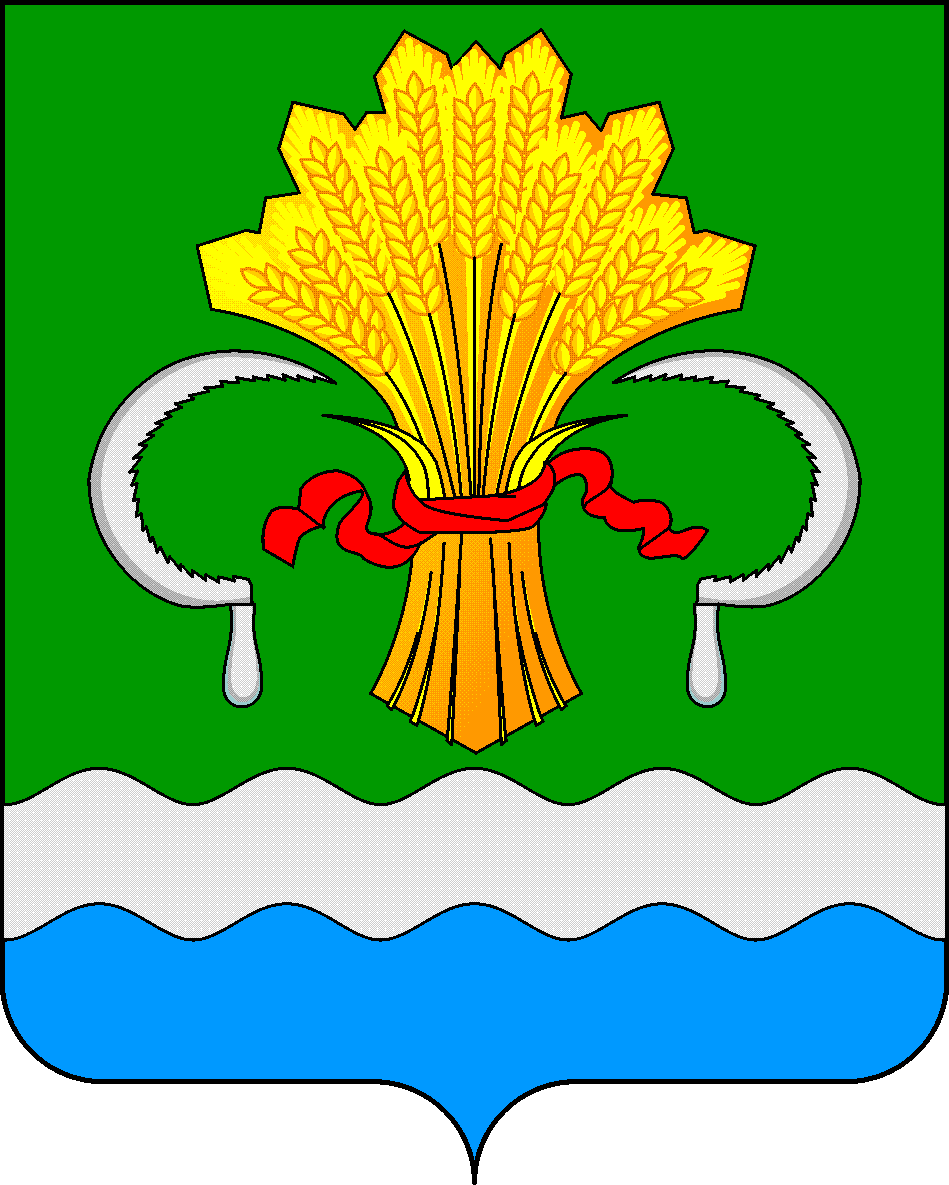  МУНИЦИПАЛЬНОГО РАЙОНА РЕСПУБЛИКИ ТАТАРСТАНул.М.Джалиля, д.23/33, г. Мамадыш, Республика Татарстан, 422190ТАТАРСТАН РЕСПУБЛИКАСЫНЫҢМАМАДЫШ МУНИЦИПАЛЬ РАЙОНЫНЫҢ БАШКАРМА КОМИТЕТЫМ.Җәлил ур, 23/33 й., Мамадыш ш., Татарстан Республикасы, 422190     Тел.: (85563) 3-15-00, 3-31-00, факс 3-22-21, e-mail: mamadysh.ikrayona@tatar.ru, www.mamadysh.tatarstan.ru     Тел.: (85563) 3-15-00, 3-31-00, факс 3-22-21, e-mail: mamadysh.ikrayona@tatar.ru, www.mamadysh.tatarstan.ru     Тел.: (85563) 3-15-00, 3-31-00, факс 3-22-21, e-mail: mamadysh.ikrayona@tatar.ru, www.mamadysh.tatarstan.ru    Постановление№ 1195    Постановление№ 1195                    Карар        от «26»   09         2016 г.